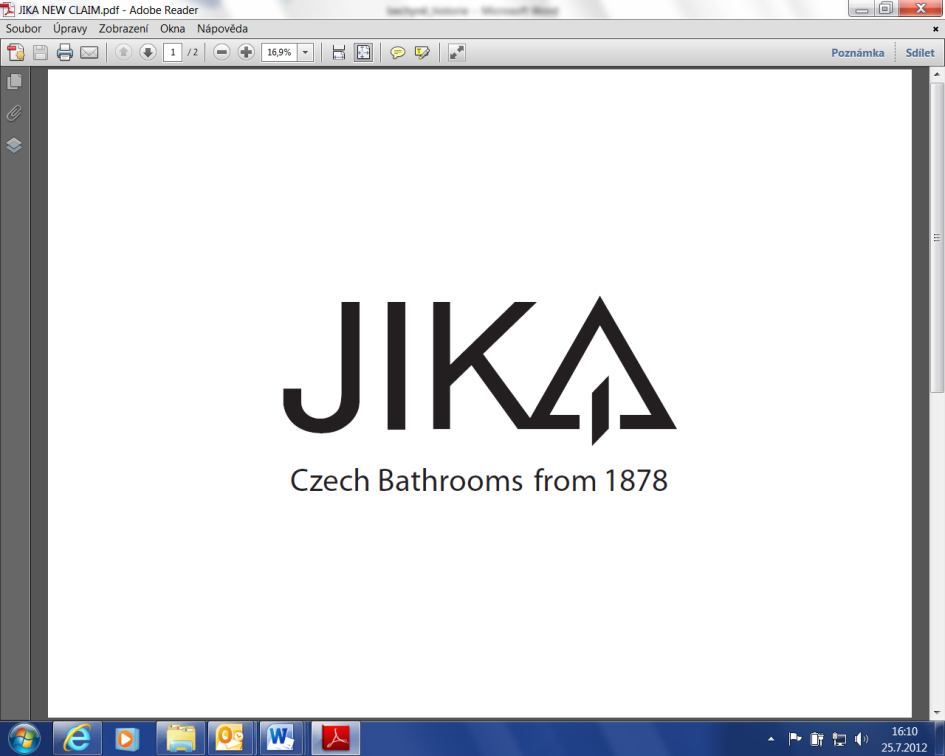 Bechyně. Malé město s velkým významem  V malém městečku na řece Lužnici se hrnčířství a kamnářství začalo rozvíjet už počátkem 16. století. Výrobky zdejších mistrů se prodávali nejen na pražské Kampě, ale věhlas postupně získali po celé Evropě. Na kvalitu a 134letou tradici znojemské výroby navazuje značka JIKA i dnes, kdy výrobní závod v Bechyni slaví 50 let od svého založení.Největší rozvoj keramické výroby zaznamenala Bechyně v druhé polovině 19. století, přesněji v roce 1875 kdy zde byla vybudována továrna na kachlová kamna a hliněné nádoby. K dalším důležitým mezníkům patří založení Keramické akciové společnosti počátkem 20. století, která dlouhých padesát let vyráběla stovky druhů kvalitních výrobků pro domácí i zahraniční trh. Keramická akciová společnost se po roce 1948 přejmenovala na Jihočeskou keramiku – JIKA a k rozvoji značky přispěl i moderní závod na výrobu koupelnové keramiky, který byl vybudován na počátku 60. let ve východní části města. V roce 1991 se Jika v rámci privatizace spojila se švýcarským Keramik Holding AG Laufen a o osm let později se stala součástí španělské skupiny Roca. Partnerství s předním evropským producentem sanitární keramiky nastartovalo další etapu rozvoje společnosti a výrazně podpořilo konkurenceschopnost českých výrobků v zahraničí. Bechyňský závod dnes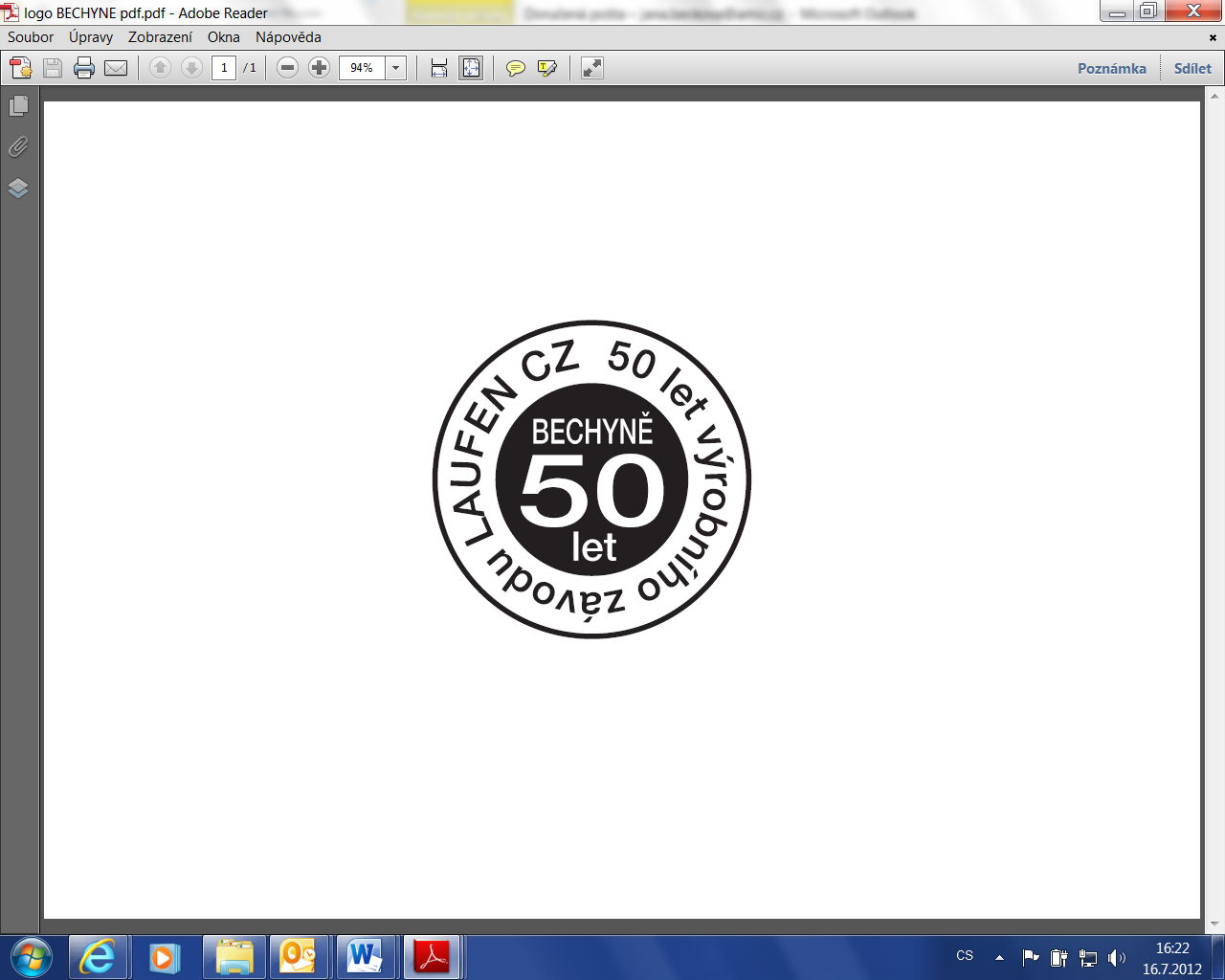 Bechyňský závod prošel za padesát let existence mnoha změnami. Dnes zaměstnává 340 lidí a ročně se zde vyrobí na 1 340 000 kusů výrobků. Už v roce 1961 patřil k nejmodernějším v Evropě a také dnes disponuje špičkovým technologickým vybavení, se kterým je schopen zefektivnit výrobní proces, přinést řadu energetických úspor i ekologickou šetrnost. Od roku 2005 do roku 2009 se například díky vylepšeným technologiím úpravy vod, čistírny bílých vod a změnou výrobních postupů ve výrobní hale snížila průměrná spotřeba vody. V roce 2005 spotřeboval závod 11 358 m3 vody a v roce 2009 už 5 826 m3, což představuje redukci o 48%. Do modernizace technologie čištění vody bylo v letech 2005 – 2009 investováno cca 6 milionů korun. Tyto investice přinesly zefektivnění procesu čištění vody a umožňují zvýšení recirkulace odpadních vod ve výrobním procesu.Jedinečnou technologickou inovaci představuje tzv. tlakové lití klozetů, které bylo naistalováno v rámci skupiny LAUFEN poprvé právě v Bechyni. Tento krok potvrdil velkou důvěru vedení koncernu ve schopnosti bechyňského týmu pod vedením Miroslava Vovesného. V současnosti se rozšiřují kapacity technologie a v příštím roce se uvažuje o její instalaci i ve Švýcarsku.Značka JikaZnačka JIKA se celkově transformovala na moderní dynamickou společnost, která neustále rozšiřuje sortiment výrobků a snaží se přinést zákazníkům kvalitu za přijatelnou cenu. Tím si také zajišťuje trvalou přízeň na celém světě. „Už od svého založení zaujímá značka JIKA vedoucí pozici mezi tuzemskými výrobci sanitární keramiky. Současně roste její obliba na trzích Ukrajiny, Pobaltí, Ruska, ale i v západní Evropě, na Středním východě a v dalších regionech. Všude tam je jihočeská keramika symbolem tradice a kvality již sto třicet čtyři let,“ upřesňuje postavení tradiční české značky marketingová manažerka společnosti LAUFEN CZ Ingrid Hejkalová. 